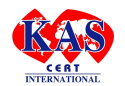 KAS International Certification & Training Address: London, England    Tel: +44 7340 674730    uk@kascert.comKAS International Certification & Training Address: London, England    Tel: +44 7340 674730    uk@kascert.comKAS International Certification & Training Address: London, England    Tel: +44 7340 674730    uk@kascert.comKAS International Certification & Training Address: London, England    Tel: +44 7340 674730    uk@kascert.comKAS International Certification & Training Address: London, England    Tel: +44 7340 674730    uk@kascert.comKAS International Certification & Training Address: London, England    Tel: +44 7340 674730    uk@kascert.comKAS International Certification & Training Address: London, England    Tel: +44 7340 674730    uk@kascert.comKAS International Certification & Training Address: London, England    Tel: +44 7340 674730    uk@kascert.comKAS International Certification & Training Address: London, England    Tel: +44 7340 674730    uk@kascert.comKAS International Certification & Training Address: London, England    Tel: +44 7340 674730    uk@kascert.comKAS International Certification & Training Address: London, England    Tel: +44 7340 674730    uk@kascert.comKAS International Certification & Training Address: London, England    Tel: +44 7340 674730    uk@kascert.comKAS International Certification & Training Address: London, England    Tel: +44 7340 674730    uk@kascert.com CUSTOMER INFORMATION FORM CUSTOMER INFORMATION FORM CUSTOMER INFORMATION FORM CUSTOMER INFORMATION FORM CUSTOMER INFORMATION FORM CUSTOMER INFORMATION FORM CUSTOMER INFORMATION FORM CUSTOMER INFORMATION FORM CUSTOMER INFORMATION FORM CUSTOMER INFORMATION FORM CUSTOMER INFORMATION FORM CUSTOMER INFORMATION FORM CUSTOMER INFORMATION FORM CUSTOMER INFORMATION FORM CUSTOMER INFORMATION FORMCustomer NameCustomer NameCustomer NameCustomer NameCustomer NameCustomer NameCustomer NameCustomer NameCustomer NameCustomer NameCustomer NameCustomer NameCustomer NameCustomer NameCustomer NameCustomer AddressCustomer AddressCustomer AddressCustomer AddressCustomer AddressCustomer AddressCustomer AddressCustomer AddressCustomer AddressCustomer AddressCustomer AddressCustomer AddressCustomer AddressCustomer AddressCustomer AddressCountryCountryCountryCountryCountryCountryCountryCountryCityCityCityCityCityCityCityPhonePhonePhonePhonePhonePhonePhonePhoneFaxFaxFaxFaxFaxFaxFaxWebsiteWebsiteWebsiteWebsiteWebsiteWebsiteWebsiteWebsiteE-mailE-mailE-mailE-mailE-mailE-mailE-mailTax OfficeTax OfficeTax OfficeTax OfficeTax OfficeTax OfficeTax OfficeTax OfficeTax IDTax IDTax IDTax IDTax IDTax IDTax IDCustomer Authorised RepresentativeCustomer Authorised RepresentativeCustomer Authorised RepresentativeCustomer Authorised RepresentativeCustomer Authorised RepresentativeCustomer Authorised RepresentativeCustomer Authorised RepresentativeCustomer Authorised RepresentativeCustomer Authorised RepresentativeCustomer Authorised RepresentativeCustomer Authorised RepresentativeCustomer Authorised RepresentativeCustomer Authorised RepresentativeCustomer Authorised RepresentativeCustomer Authorised RepresentativeName SurnameName SurnameName SurnameName SurnameName SurnameName SurnameName SurnameName SurnameE-eMailE-eMailE-eMailE-eMailE-eMailE-eMailE-eMailOffice PhoneOffice PhoneOffice PhoneOffice PhoneOffice PhoneOffice PhoneOffice PhoneOffice Phone Mobile Phone Mobile Phone Mobile Phone Mobile Phone Mobile Phone Mobile Phone Mobile PhoneDetailed InformationsDetailed InformationsDetailed InformationsDetailed InformationsDetailed InformationsDetailed InformationsDetailed InformationsDetailed InformationsDetailed InformationsDetailed InformationsDetailed InformationsDetailed InformationsDetailed InformationsDetailed InformationsDetailed InformationsActivity - ScopeActivity - ScopeActivity - ScopeActivity - ScopeActivity - ScopeActivity - ScopeActivity - ScopeActivity - ScopeActivity - ScopeActivity - ScopeActivity - ScopeActivity - ScopeActivity - ScopeActivity - ScopeActivity - ScopeRelated ProcessesRelated ProcessesRelated ProcessesRelated ProcessesRelated ProcessesRelated ProcessesRelated ProcessesRelated ProcessesStd Clauses that is n/aExcluded Std ClausesStd Clauses that is n/aExcluded Std ClausesStd Clauses that is n/aExcluded Std ClausesStd Clauses that is n/aExcluded Std ClausesStd Clauses that is n/aExcluded Std ClausesStd Clauses that is n/aExcluded Std ClausesStd Clauses that is n/aExcluded Std ClausesOutsourced Processes (if any)Outsourced Processes (if any)Outsourced Processes (if any)Outsourced Processes (if any)Outsourced Processes (if any)Outsourced Processes (if any)Outsourced Processes (if any)Outsourced Processes (if any) Related Legis. and Regulations Related Legis. and Regulations Related Legis. and Regulations Related Legis. and Regulations Related Legis. and Regulations Related Legis. and Regulations Related Legis. and RegulationsNumber of Effective Employ.Number of Effective Employ.Number of Effective Employ.Number of Effective Employ.Number of Effective Employ.Number of Effective Employ.Number of Effective Employ.Number of Effective Employ.Shift Number / Employee Num.Shift Number / Employee Num.Shift Number / Employee Num.Shift Number / Employee Num.Shift Number / Employee Num.Shift Number / Employee Num.Shift Number / Employee Num.Other Facility / Branch / Plant (if any)Other Facility / Branch / Plant (if any)Other Facility / Branch / Plant (if any)Other Facility / Branch / Plant (if any)Other Facility / Branch / Plant (if any)Other Facility / Branch / Plant (if any)Other Facility / Branch / Plant (if any)Other Facility / Branch / Plant (if any)Other Facility / Branch / Plant (if any)Other Facility / Branch / Plant (if any)Other Facility / Branch / Plant (if any)Other Facility / Branch / Plant (if any)Other Facility / Branch / Plant (if any)Other Facility / Branch / Plant (if any)Other Facility / Branch / Plant (if any)Name - AddressName - AddressName - AddressName - AddressActivity / ScopeActivity / ScopeActivity / ScopeActivity / ScopeActivity / ScopeRelated ProcessesRelated ProcessesRelated ProcessesRelated ProcessesN. of Em.N. of Em.Application DetailsApplication DetailsApplication DetailsApplication DetailsApplication DetailsApplication DetailsApplication DetailsApplication DetailsApplication DetailsApplication DetailsApplication DetailsApplication DetailsApplication DetailsApplication DetailsApplication DetailsRequested Standard(s)Requested Standard(s)Requested Standard(s)Requested Standard(s)Requested Standard(s)Requested Standard(s)Requested Standard(s)Requested Standard(s)Requested Standard(s)Requested Standard(s)Requested Standard(s)Requested Standard(s)Requested Standard(s)Requested Standard(s)Requested Standard(s) ISO 9001  ISO 14001   ISO 13485  ISO 22000  ISO 45001  ISO 27001  IATF 16949  CE   HELAL ISO 9001  ISO 14001   ISO 13485  ISO 22000  ISO 45001  ISO 27001  IATF 16949  CE   HELAL ISO 9001  ISO 14001   ISO 13485  ISO 22000  ISO 45001  ISO 27001  IATF 16949  CE   HELAL ISO 9001  ISO 14001   ISO 13485  ISO 22000  ISO 45001  ISO 27001  IATF 16949  CE   HELAL ISO 9001  ISO 14001   ISO 13485  ISO 22000  ISO 45001  ISO 27001  IATF 16949  CE   HELAL ISO 9001  ISO 14001   ISO 13485  ISO 22000  ISO 45001  ISO 27001  IATF 16949  CE   HELAL ISO 9001  ISO 14001   ISO 13485  ISO 22000  ISO 45001  ISO 27001  IATF 16949  CE   HELAL ISO 9001  ISO 14001   ISO 13485  ISO 22000  ISO 45001  ISO 27001  IATF 16949  CE   HELAL ISO 9001  ISO 14001   ISO 13485  ISO 22000  ISO 45001  ISO 27001  IATF 16949  CE   HELAL ISO 9001  ISO 14001   ISO 13485  ISO 22000  ISO 45001  ISO 27001  IATF 16949  CE   HELAL ISO 9001  ISO 14001   ISO 13485  ISO 22000  ISO 45001  ISO 27001  IATF 16949  CE   HELAL ISO 9001  ISO 14001   ISO 13485  ISO 22000  ISO 45001  ISO 27001  IATF 16949  CE   HELAL ISO 9001  ISO 14001   ISO 13485  ISO 22000  ISO 45001  ISO 27001  IATF 16949  CE   HELAL ISO 9001  ISO 14001   ISO 13485  ISO 22000  ISO 45001  ISO 27001  IATF 16949  CE   HELAL ISO 9001  ISO 14001   ISO 13485  ISO 22000  ISO 45001  ISO 27001  IATF 16949  CE   HELALOther Do you have any MS? If yes, which MS?Do you have any MS? If yes, which MS?Do you have any MS? If yes, which MS?Do you have any MS? If yes, which MS?Do you have any MS? If yes, which MS?Do you have any MS? If yes, which MS?Do you have any MS? If yes, which MS?Do you have any MS? If yes, which MS?Do you have any MS? If yes, which MS?Do you have any MS? If yes, which MS?Do you have any MS? If yes, which MS?Do you have any MS? If yes, which MS?Do you have any MS? If yes, which MS?Do you have any MS? If yes, which MS?Do you have any MS? If yes, which MS?If you implement your management system as an integrated, please select a choice or choices for suitable your management systemIf you implement your management system as an integrated, please select a choice or choices for suitable your management systemIf you implement your management system as an integrated, please select a choice or choices for suitable your management systemIf you implement your management system as an integrated, please select a choice or choices for suitable your management systemIf you implement your management system as an integrated, please select a choice or choices for suitable your management systemIf you implement your management system as an integrated, please select a choice or choices for suitable your management systemIf you implement your management system as an integrated, please select a choice or choices for suitable your management systemIf you implement your management system as an integrated, please select a choice or choices for suitable your management systemIf you implement your management system as an integrated, please select a choice or choices for suitable your management systemIf you implement your management system as an integrated, please select a choice or choices for suitable your management systemIf you implement your management system as an integrated, please select a choice or choices for suitable your management systemIf you implement your management system as an integrated, please select a choice or choices for suitable your management systemIf you implement your management system as an integrated, please select a choice or choices for suitable your management systemIf you implement your management system as an integrated, please select a choice or choices for suitable your management system Management System documents are common. Management System documents are common. Management System documents are common. Management System documents are common. Management System documents are common. Management System documents are common. Management System documents are common. Management System documents are common. Management System documents are common. Management System documents are common. Management System documents are common. Management System documents are common. Management System documents are common. Management System documents are common. Management Reviews are common. Management Reviews are common. Management Reviews are common. Management Reviews are common. Management Reviews are common. Management Reviews are common. Management Reviews are common. Management Reviews are common. Management Reviews are common. Management Reviews are common. Management Reviews are common. Management Reviews are common. Management Reviews are common. Management Reviews are common. Internal Audits are common. Internal Audits are common. Internal Audits are common. Internal Audits are common. Internal Audits are common. Internal Audits are common. Internal Audits are common. Internal Audits are common. Internal Audits are common. Internal Audits are common. Internal Audits are common. Internal Audits are common. Internal Audits are common. Internal Audits are common. Policy and targets are common. Policy and targets are common. Policy and targets are common. Policy and targets are common. Policy and targets are common. Policy and targets are common. Policy and targets are common. Policy and targets are common. Policy and targets are common. Policy and targets are common. Policy and targets are common. Policy and targets are common. Policy and targets are common. Policy and targets are common. M.S. proces. app. are common. M.S. proces. app. are common. M.S. proces. app. are common. M.S. proces. app. are common. M.S. proces. app. are common. M.S. proces. app. are common. M.S. proces. app. are common. M.S. proces. app. are common. M.S. proces. app. are common. M.S. proces. app. are common. M.S. proces. app. are common. M.S. proces. app. are common. M.S. proces. app. are common. M.S. proces. app. are common. Imp. activity. are common. Imp. activity. are common. Imp. activity. are common. Imp. activity. are common. Imp. activity. are common. Imp. activity. are common. Imp. activity. are common. Imp. activity. are common. Imp. activity. are common. Imp. activity. are common. Imp. activity. are common. Imp. activity. are common. Imp. activity. are common. Imp. activity. are common. Resp. in org. are common. Resp. in org. are common. Resp. in org. are common. Resp. in org. are common. Resp. in org. are common. Resp. in org. are common. Resp. in org. are common. Resp. in org. are common. Resp. in org. are common. Resp. in org. are common. Resp. in org. are common. Resp. in org. are common. Resp. in org. are common. Resp. in org. are common.Did you get any concultancy services, if yes, from who?Did you get any concultancy services, if yes, from who?Did you get any concultancy services, if yes, from who?Did you get any concultancy services, if yes, from who?Did you get any concultancy services, if yes, from who?Did you get any concultancy services, if yes, from who?Did you get any concultancy services, if yes, from who?Did you get any concultancy services, if yes, from who?Did you get any concultancy services, if yes, from who?Did you get any concultancy services, if yes, from who?Did you get any concultancy services, if yes, from who?Did you get any concultancy services, if yes, from who?Did you get any concultancy services, if yes, from who?Did you get any concultancy services, if yes, from who?Do you want to existance of your logo on your certificate?Do you want to existance of your logo on your certificate?Do you want to existance of your logo on your certificate?Do you want to existance of your logo on your certificate?Do you want to existance of your logo on your certificate?Do you want to existance of your logo on your certificate?Do you want to existance of your logo on your certificate?Do you want to existance of your logo on your certificate?Do you want to existance of your logo on your certificate?Do you want to existance of your logo on your certificate?Do you want to existance of your logo on your certificate?Do you want to existance of your logo on your certificate?Do you want to existance of your logo on your certificate?Do you want to existance of your logo on your certificate?Requested Certification DateRequested Certification DateRequested Certification DateRequested Certification DateRequested Certification DateRequested Certification DateRequested Certification DateRequested Certification DateRequested Certification DateRequested Certification DateRequested Certification DateRequested Certification DateRequested Certification DateRequested Certification DateISO 22000 Application DetailsISO 22000 Application DetailsISO 22000 Application DetailsISO 22000 Application DetailsISO 22000 Application DetailsISO 22000 Application DetailsISO 22000 Application DetailsISO 22000 Application DetailsISO 22000 Application DetailsISO 22000 Application DetailsISO 22000 Application DetailsISO 22000 Application DetailsISO 22000 Application DetailsISO 22000 Application DetailsTotal Number of HACCPTotal Number of HACCPTotal Number of HACCPTotal Number of HACCPTotal Number of HACCPTotal Number of HACCPTotal Number of HACCPDo you have ISO 22000 Cert.?Do you have ISO 22000 Cert.?Do you have ISO 22000 Cert.?Do you have ISO 22000 Cert.?Do you have ISO 22000 Cert.?Do you have ISO 22000 Cert.?Do you have ISO 22000 Cert.?Product GroupProduct GroupProduct GroupProduct GroupProduct Group Category No Category No Category No Category No Category No Category NoNumb. of Prod. LineNumb. of Prod. LineNumb. of Prod. LineIs there any seasonal production?Is there any seasonal production?Is there any seasonal production?Is there any seasonal production?Is there any seasonal production?Is there any seasonal production?Is there any seasonal production? If yes, production period? If yes, production period? If yes, production period? If yes, production period? If yes, production period? If yes, production period? If yes, production period?ISO 13485 Application DetailsISO 13485 Application DetailsISO 13485 Application DetailsISO 13485 Application DetailsISO 13485 Application DetailsISO 13485 Application DetailsISO 13485 Application DetailsISO 13485 Application DetailsISO 13485 Application DetailsISO 13485 Application DetailsISO 13485 Application DetailsISO 13485 Application DetailsISO 13485 Application DetailsISO 13485 Application DetailsIs there any critical supplier?Is there any critical supplier?Is there any critical supplier?Is there any critical supplier?Is there any critical supplier?Is there any critical supplier?Is there any critical supplier?Excluded clausesStd Clauses that is n/aExcluded clausesStd Clauses that is n/aExcluded clausesStd Clauses that is n/aExcluded clausesStd Clauses that is n/aExcluded clausesStd Clauses that is n/aExcluded clausesStd Clauses that is n/aExcluded clausesStd Clauses that is n/aCritical Supplier Name, Address, Resp. Person, Phone, Certificates, CB, Validity Date, Employee Num.Critical Supplier Name, Address, Resp. Person, Phone, Certificates, CB, Validity Date, Employee Num.Critical Supplier Name, Address, Resp. Person, Phone, Certificates, CB, Validity Date, Employee Num.Critical Supplier Name, Address, Resp. Person, Phone, Certificates, CB, Validity Date, Employee Num.Critical Supplier Name, Address, Resp. Person, Phone, Certificates, CB, Validity Date, Employee Num.Critical Supplier Name, Address, Resp. Person, Phone, Certificates, CB, Validity Date, Employee Num.Critical Supplier Name, Address, Resp. Person, Phone, Certificates, CB, Validity Date, Employee Num.Critical Supplier Name, Address, Resp. Person, Phone, Certificates, CB, Validity Date, Employee Num.Critical Supplier Name, Address, Resp. Person, Phone, Certificates, CB, Validity Date, Employee Num.Critical Supplier Name, Address, Resp. Person, Phone, Certificates, CB, Validity Date, Employee Num.Critical Supplier Name, Address, Resp. Person, Phone, Certificates, CB, Validity Date, Employee Num.Critical Supplier Name, Address, Resp. Person, Phone, Certificates, CB, Validity Date, Employee Num.Critical Supplier Name, Address, Resp. Person, Phone, Certificates, CB, Validity Date, Employee Num.Critical Supplier Name, Address, Resp. Person, Phone, Certificates, CB, Validity Date, Employee Num.Is the product partially or fully inserted into the body?Is the product partially or fully inserted into the body?Is the product partially or fully inserted into the body?Is the product partially or fully inserted into the body?Is the product partially or fully inserted into the body?Is the product partially or fully inserted into the body?Is the product partially or fully inserted into the body?Is the product partially or fully inserted into the body?Is the product partially or fully inserted into the body?Is the product partially or fully inserted into the body?Is the product partially or fully inserted into the body?Is the product partially or fully inserted into the body?Is the product partially or fully inserted into the body?Is the product partially or fully inserted into the body?If yes, contact durationIf yes, contact durationIf yes, contact durationIf yes, contact durationIf yes, contact durationIf yes, contact durationIf yes, contact durationIf yes, contact durationIf yes, contact durationIf yes, contact durationIf yes, contact durationIf yes, contact durationIf yes, contact durationIf yes, contact durationIs the product supplied sterile to the market?Is the product supplied sterile to the market?Is the product supplied sterile to the market?Is the product supplied sterile to the market?Is the product supplied sterile to the market?Is the product supplied sterile to the market?Is the product supplied sterile to the market?Is the product supplied sterile to the market?Is the product supplied sterile to the market?Is the product supplied sterile to the market?Is the product supplied sterile to the market?Is the product supplied sterile to the market?Is the product supplied sterile to the market?Is the product supplied sterile to the market? If the product is sterile, please select the sterilisation method. If the product is sterile, please select the sterilisation method. If the product is sterile, please select the sterilisation method. If the product is sterile, please select the sterilisation method. If the product is sterile, please select the sterilisation method. If the product is sterile, please select the sterilisation method. If the product is sterile, please select the sterilisation method. If the product is sterile, please select the sterilisation method. If the product is sterile, please select the sterilisation method. If the product is sterile, please select the sterilisation method. If the product is sterile, please select the sterilisation method. If the product is sterile, please select the sterilisation method. If the product is sterile, please select the sterilisation method. If the product is sterile, please select the sterilisation method.  EtO  EtO  EtO  EtO  EtO  EtO  EtO  EtO  EtO  EtO  EtO  EtO  EtO  EtO Steam Steam Steam Steam Steam Steam Steam Steam Steam Steam Steam Steam Steam Steam Dry Heat Dry Heat Dry Heat Dry Heat Dry Heat Dry Heat Dry Heat Dry Heat Dry Heat Dry Heat Dry Heat Dry Heat Dry Heat Dry Heat Radiation Radiation Radiation Radiation Radiation Radiation Radiation Radiation Radiation Radiation Radiation Radiation Radiation Radiation Hyd. Perox Hyd. Perox Hyd. Perox Hyd. Perox Hyd. Perox Hyd. Perox Hyd. Perox Hyd. Perox Hyd. Perox Hyd. Perox Hyd. Perox Hyd. Perox Hyd. Perox Hyd. Perox Aseptic Proces Aseptic Proces Aseptic Proces Aseptic Proces Aseptic Proces Aseptic Proces Aseptic Proces Aseptic Proces Aseptic Proces Aseptic Proces Aseptic Proces Aseptic Proces Aseptic Proces Aseptic ProcesForm filled byForm filled byForm filled byForm filled byForm filled byForm filled byForm filled byApproval dateApproval dateApproval dateApproval dateApproval dateApproval dateApproval date Stamp - Signature Stamp - Signature Stamp - Signature Stamp - Signature Stamp - Signature Stamp - Signature Stamp - Signature